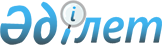 Сәтбаев қаласының базарларында тауар сату құқығына берілетін біржолғы талонның құнын белгілеу туралы
					
			Күшін жойған
			
			
		
					Қарағанды облысы Сәтбаев қаласы мәслихатының 2008 жылғы 19 желтоқсандағы N 176 шешімі. Қарағанды облысы Сәтбаев қаласы Әділет басқармасында 2008 жылғы 26 желтоқсанда N 8-6-71 тіркелді. Күші жойылды - Қарағанды облысы Сәтбаев қалалық мәслихатының 2011 жылғы 25 наурыздағы N 416 шешімімен      Ескерту. Күші жойылды - Қарағанды облысы Сәтбаев қалалық мәслихатының 2011.03.25 N 416 шешімімен.

      "Салық және бюджетке төленетін басқа да міндетті төлемдер туралы" Қазақстан Республикасының 2001 жылғы 12 маусымдағы Кодексіне (Салық кодексі) және "Қазақстан Республикасындағы жергілікті мемлекеттік басқару туралы" Қазақстан Республикасының 2001 жылғы 23 қаңтардағы Заңына сәйкес қалалық мәслихат ШЕШІМ ЕТТІ:



      1. Сәтбаев қаласының базарларында тауар сату құқығына берілетін біржолғы талонның құны қосымшаға сәйкес белгіленсін.



      2. Қаланың барлық базарларында кәуап және гриль-тауық етін сату үшін біржолғы талонның құны айлық есептік көрсеткіштің 27,5 % көлемінде белгіленсін.



      3. Осы шешім ресми жарияланғаннан кейін күнтізбелік он күн өткен соң қолданысқа енгізіледі.      Сессия төрағасы                            В. Цой      Қалалық мәслихат хатшысы                   М. Ковтун

Сәтбаев қалалық мәслихатының

2008 жылғы 19 желтоқсандағы

XV сессиясының N 176 шешіміне

қосымша

Сәтбаев қаласының базарларында тауар сату құқығына берілетін біржолғы талонның құны      Ескерту. Қосымшаға өзгеріс енгізілді - Қарағанды облысы Сәтбаев қаласы мәслихатының 2009.01.29 N 191 (қолданысқа енгізілу тәртібін  2-тармақтан қараңыз) шешімімен.
					© 2012. Қазақстан Республикасы Әділет министрлігінің «Қазақстан Республикасының Заңнама және құқықтық ақпарат институты» ШЖҚ РМК
				Базардың атауыМамандандырылуыСауда орнының түріБір күнге бір жолғы талон құны, айлық есептік көрсеткіштің %"Кооптранс", Қ. Сәтбаев даңғылы, 88өндірістіксөрелерден14,95"Кооптранс", Қ. Сәтбаев даңғылы, 88өндірістіксөрелерден11,0"Кооптранс", Қ. Сәтбаев даңғылы, 88азық-түліксөрелерден15,30"Кооптранс", Қ. Сәтбаев даңғылы, 88азық-түліксөрелерден9,85"Тұрар", Тәуелсіздік даңғылы, 5аөндірістіксөрелерден18,86"Тұрар", Тәуелсіздік даңғылы, 5аөндірістікконтейнерден18,86"Тұрар", Тәуелсіздік даңғылы, 5аөндірістіксөрелерден16,50"Тұрар", Тәуелсіздік даңғылы, 5аазық-түліксөрелерден16,50"Тұрар", Тәуелсіздік даңғылы, 5аазық-түліксөрелерден10,60"Тұрар", Тәуелсіздік даңғылы, 5аазық-түлікет сөрелерден19,65"Тұрар", Тәуелсіздік даңғылы, 5аазық-түліккөкөніс, жеміс10,60"Тұрар", Тәуелсіздік даңғылы, 5аазық-түлікқосалқы бөлшектер сату12,95"Әсел", Гурба көшесіөндірістіксөрелерден13,35"Әсел", Гурба көшесіөндірістіксөрелерден11,00"Әсел", Гурба көшесіазық-түліксөрелерден13,75"Әсел", Гурба көшесіазық-түліксөрелерден9,40"Әсел", Гурба көшесіазық-түліккөліктен39,30"Сары-Арқа", Қ. Сәтбаев даңғылыөндірістіксөрелерден13,35"Сары-Арқа", Қ. Сәтбаев даңғылыазық-түліксөрелерден13,75"Сары-Арқа", Қ. Сәтбаев даңғылыазық-түліксөрелерден9,45"Орталық базар", Байқоңыров көшесіөндірістіксөрелерден13,35"Орталық базар", Байқоңыров көшесіөндірістіксөрелерден9,85"Орталық базар", Байқоңыров көшесіазық-түліксөрелерден13,35"Орталық базар", Байқоңыров көшесіазық-түліксөрелерден9,85"Орталық базар", Байқоңыров көшесіазық-түліккөліктен39,30"Темірбай", Тәуелсіздік даңғылы, 34өндірістіксөрелерден14,15"Темірбай", Тәуелсіздік даңғылы, 34өндірістіксөрелерден10,20"Темірбай", Тәуелсіздік даңғылы, 34азық-түліксөрелерден14,15"Темірбай", Тәуелсіздік даңғылы, 34азық-түліксөрелерден10,20"Малжай", Ұлытау көшесіМал, жем-шөп базарықамаудан9,45"Малжай", Ұлытау көшесіМал, жем-шөп базарыкөліктен10,60